КАК ПОЛУЧИТЬ УСЛУГИ НА ДОМУ?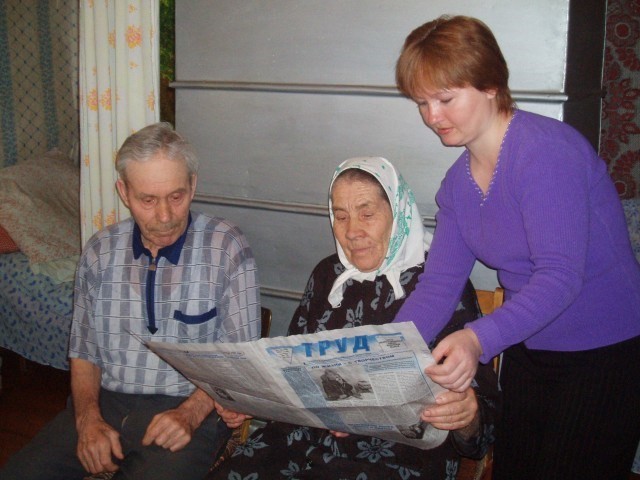 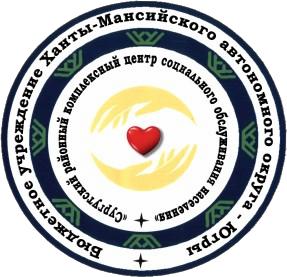 Получатель социальных услуг или его законный  представитель  обращается  в  МКУ«Многофункциональный центр Сургутского района» (информацию можно получить по единому многоканальному телефонному номеру: 8 (3462)23-99-99, в Управление социальной защиты населения по г. Сургуту и Сургутскому району каб. 307 тел.: 8 (3462) 52-98-29, в БУ «Сургутский районный комплексный	центр	социального обслуживания населения», тел.: 8(3462)   74-21-32;     8(3462)      73-83-88;      8(3463)82-65-00     сзаявлением о предоставлении социальных услуг.К заявлению о предоставлении социальных услуг прилагаются следующие документы:документ, удостоверяющий личность получателя социальных услуг (или  его законного представителя);заключение медицинской организации о состоянии	здоровья гражданина, необходимости посторонней помощи вследствии частичной или полной утраты способности к самообслуживанию;справка, подтверждающая факт установления инвалидности, индивидуальная программа реабилитации и абилитации инвалида, выданные федеральным государственным учреждением медико-социальной экспертизы (при наличии инвалидности);справка о составе семьи;-документы, подтверждающие полученные в денежной форме доходы гражданина и совместно проживающих с ним членов семьи за 12 последних календарных месяцев, предшествующих месяцу подачи.Контактная информацияДиректорБибалаева Умайра Насруллаевна. г. Сургут, ул. Лермонтова, д.3/1 Телефон: 8 (3462) 32-92-50Эл. почта: SurRKCSON@admhmao.ruЗаместитель директора Котова Наталья Алексеевна Телефон: 8 (3462) 32-92-44Заведующий отделением социального обслуживания на дому граждан пожилого возраста и инвалидов в филиале г.п. Белый ЯрАбросимова Светлана Владимировна с.п. Солнечный, ул. Сибирская, д.7а Телефон: 8(3462) 74-21-32Заведующий отделением социального обслуживания на дому граждан пожилого возраста и инвалидов в филиале г.п. ФедоровскийМышкина Ирина Владимировна с.п. Ульт-Ягун, ул Школьная, д. 1 Телефон : 8(3462) 73-83-88Заведующий отделением социального обслуживания на дому граждан пожилого возраста и инвалидов в филиале г. ЛянторЧугунова Елена Валерьевнаг. Лянтор, ул. Эстонских дорожников, строение 40 Телефон: 8(3463) 82-65-00Информацию о работе учрежденияВы можете получить на сайте учреждения sodeistvie86.ruв официальных группах в социальных сетях ok.ru/groupsodeystvie86 vk.com/kcsonsodeystvieПредлагаем Вам оценить нашу работу на сайте «Социальное обслуживание Ханты-Мансийского автономного округа– Югры» по адресу http://socuslugi-ugra.ru/recreg/nez_opros.htm или на сайте нашего учреждения sodeistvie86.ru,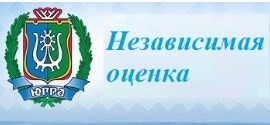 Социальное обслуживание граждан Югры Официальная группа ВКонтакте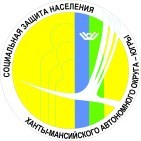 vk.com/socuslugi.ugraСОЦИАЛЬНОЕ ОБСЛУЖИВАНИЕ НА ДОМУ – ДЕЯТЕЛЬНОСТЬ ПОСТАВЩИКОВ СОЦИАЛЬНЫХ УСЛУГ, НАПРАВЛЕННАЯ НА МАКСИМАЛЬНО ВОЗМОЖНОЕ ПРОДЛЕНИЕ ПРЕБЫВАНИЯ ПОЛУЧАТЕЛЕЙ СОЦИАЛЬНЫХ УСЛУГ В ПРИВЫЧНОЙ СРЕДЕ ОБИТАНИЯ, УЛУЧШЕНИЕ УСЛОВИЙ ИХ ЖИЗНЕДЕЯТЕЛЬНОСТИ И (ИЛИ) РАСШИРЕНИЕ ВОЗМОЖНОСТЕЙ САМОСТОЯТЕЛЬНО ОБЕСПЕЧИВАТЬ СВОИ ОСНОВНЫЕ ЖИЗНЕННЫЕ ПОТРЕБНОСТИКТО ИМЕЕТ ПРАВО НА СОЦИАЛЬНОЕ ОБСЛУЖИВА- НИЕ В ОТДЕЛЕНИИ СОЦИАЛЬНОГО ОБСЛУЖИВАНИЯ НА ДОМУ?граждане, проживающие в Ханты-Мансийском автономном округе – Югре, признанные нуждаю- щимися в социальном обслуживании при:полной или частичной утрате способности ли- бо возможности осуществлять самообслужива- ние, самостоятельно передвигаться, обеспечивать основные жизненные потребности в силу заболе- вания, травмы, возраста или наличия инвалидно- сти;-наличии в семье инвалида или инвалидов в том числе ребенка-инвалида, нуждающегося в посто- янном постороннем уходе;-наличии трех и более детей дошкольного возрас- та в многодетных и замещающих семьях, у оди- ноких матерей (отцов).ВИДЫ, ОБЪЕМ, ПЕРИОДИЧНОСТЬ:от одного до пяти посещений в неделю – для всех видов социальных услуг, сроки предоставления социальных услуг на дому определяются с уче- том индивидуальной потребности получателя социальных услуг.ПЕРЕЧЕНЬ УСЛУГ, ПРЕДОСТАВЛЯЕМЫХ ОТДЕЛЕНИ- ЕМ СОЦИАЛЬНОГО ОБСЛУЖИВАНИЯ НА ДОМУ ГРАЖ- ДАН ПОЖИЛОГО ВОЗРАСТА И ИНВАЛИДОВсоциально-бытовые услуги;социально-психологические услуги;социально-педагогические услуги;социально-трудовые услуги;социально-правовые услуги;социально-медицинские услуги;услуги в целях повышения коммуникативного потенциала.КТО ИМЕЕТ ПРАВО ВНЕОЧЕРЕДНОГО ПРИНЯТИЯ НА СОЦИАЛЬНОЕ ОБСЛУЖИВА- НИЕ НА ДОМУ?инвалиды и участники Великой Отечественной войны;инвалиды боевых действий;лица, награжденные знаком «Жителю блокад- ного Ленинграда»;лица, работавшие в период Великой Отече- ственной войны на объектах противовоздуш- ной обороны, местной противовоздушной обо- роны, строительстве оборонительных сооруже- ний, военно-морских баз, аэродромов и других военных объектов в пределах тыловых границ действующих фронтов, операционных зон дей- ствующих флотов, на прифронтовых участках железных и автомобильных дорог;члены семей погибших (умерших) инвалидов войны, участников Великой Отечественной войны и ветеранов боевых действий;бывшие несовершеннолетние узники концлаге- рей, гетто и других мест принудительного со- держания, созданных фашистами и их союзни- ками в период Второй мировой войны;лица, проработавшие в тылу в период с 22 июня 1941 года по 9 мая 1945 года не менее шести месяцев, исключая период работы на временно оккупированных территориях СССР;военнослужащие, проходившие военную служ- бу в воинских частях, учреждениях, военно- учебных заведениях, не входивших в состав действующей армии, в период с 22 июня 1941 года по 3 сентября 1945 года не менее шести месяцев;военнослужащие, награжденные орденами или медалями СССР за службу в указанный период.